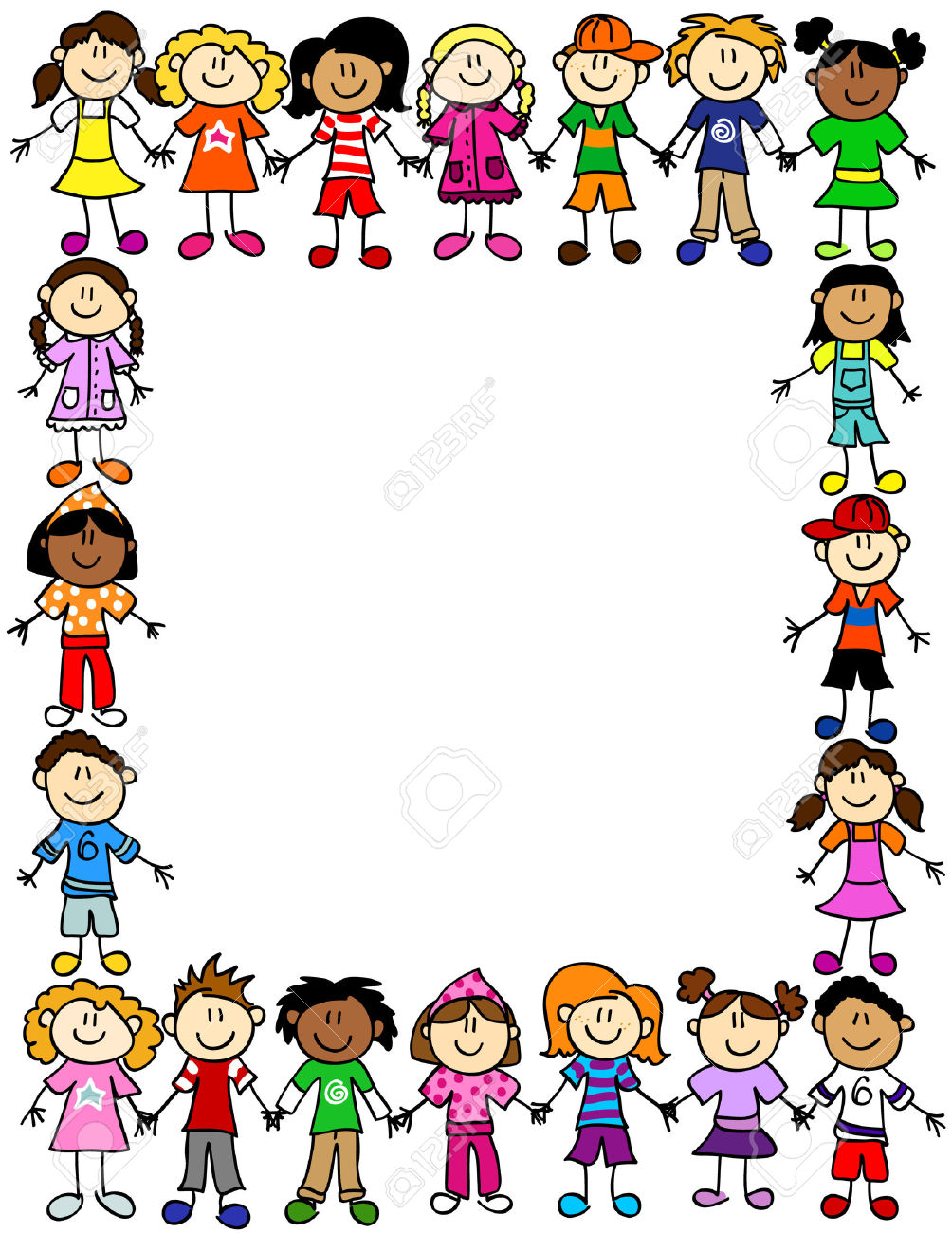 \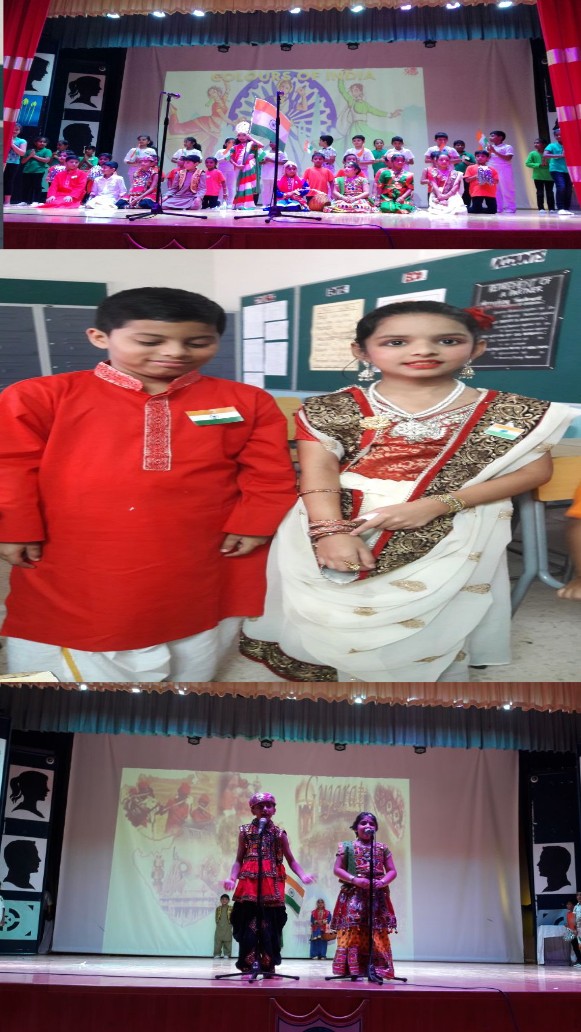 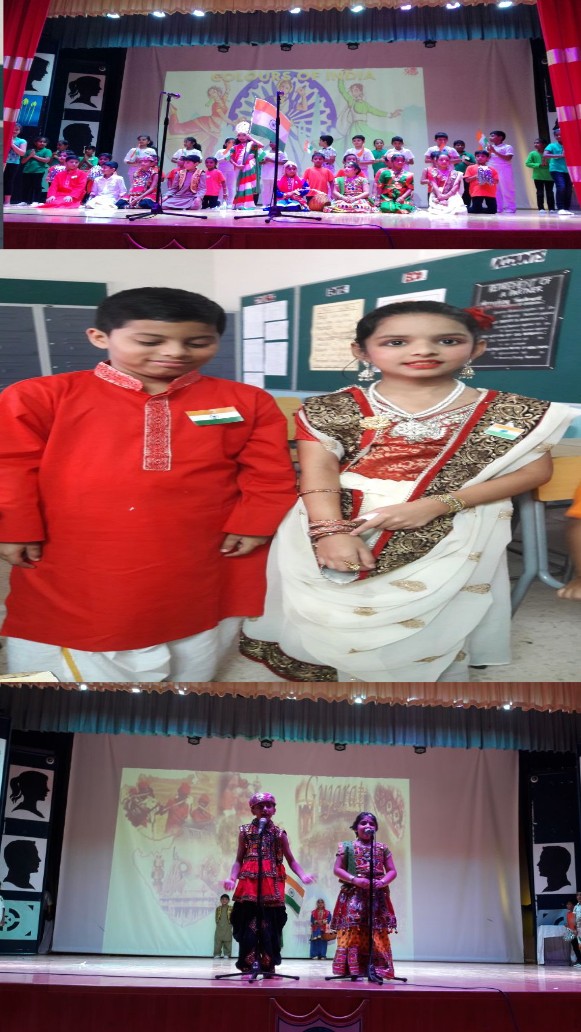 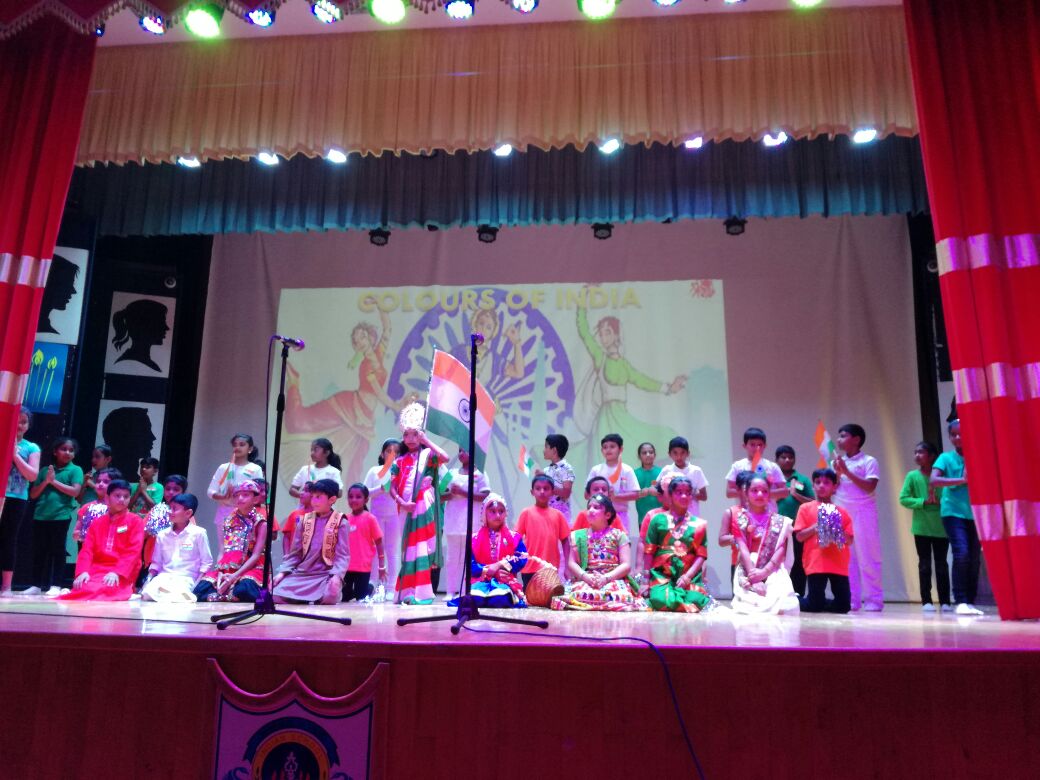 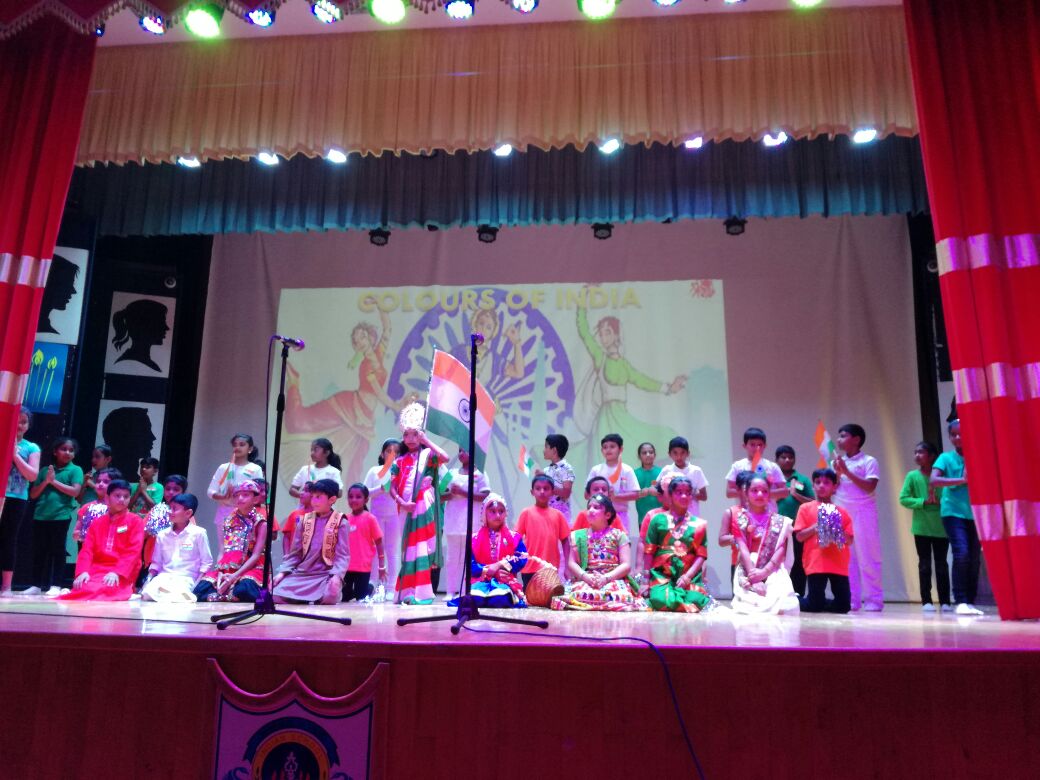 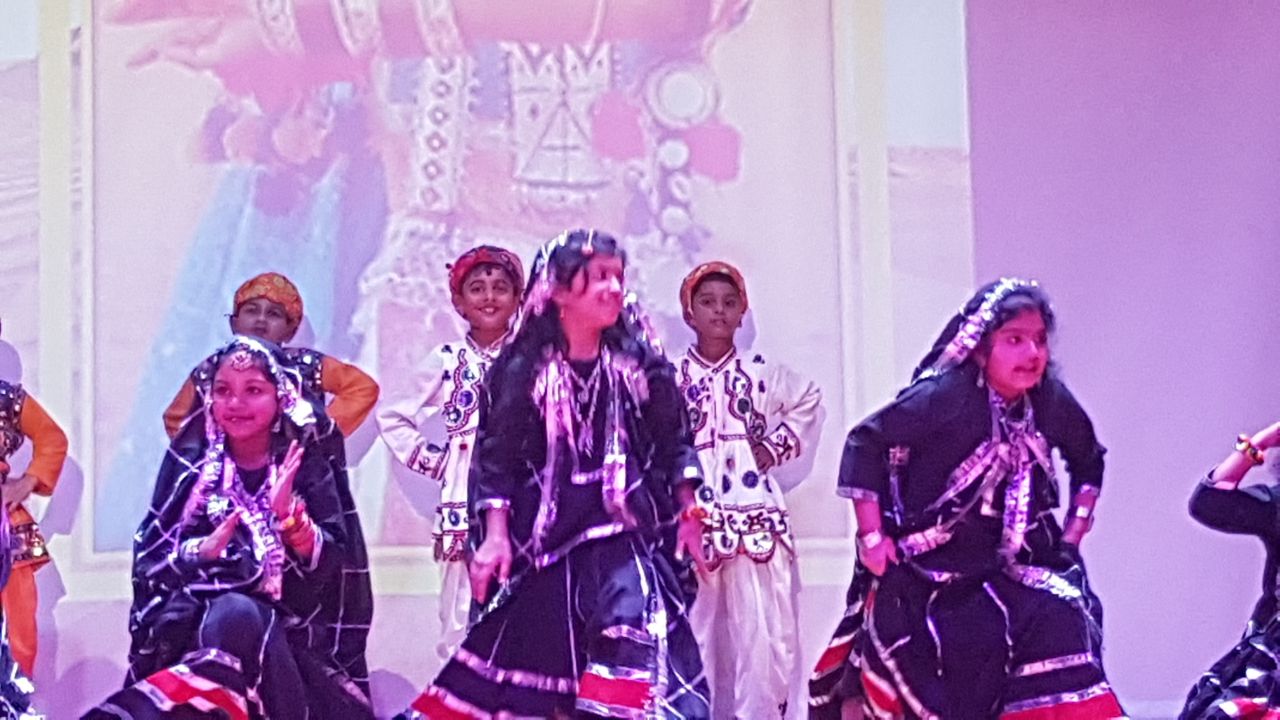 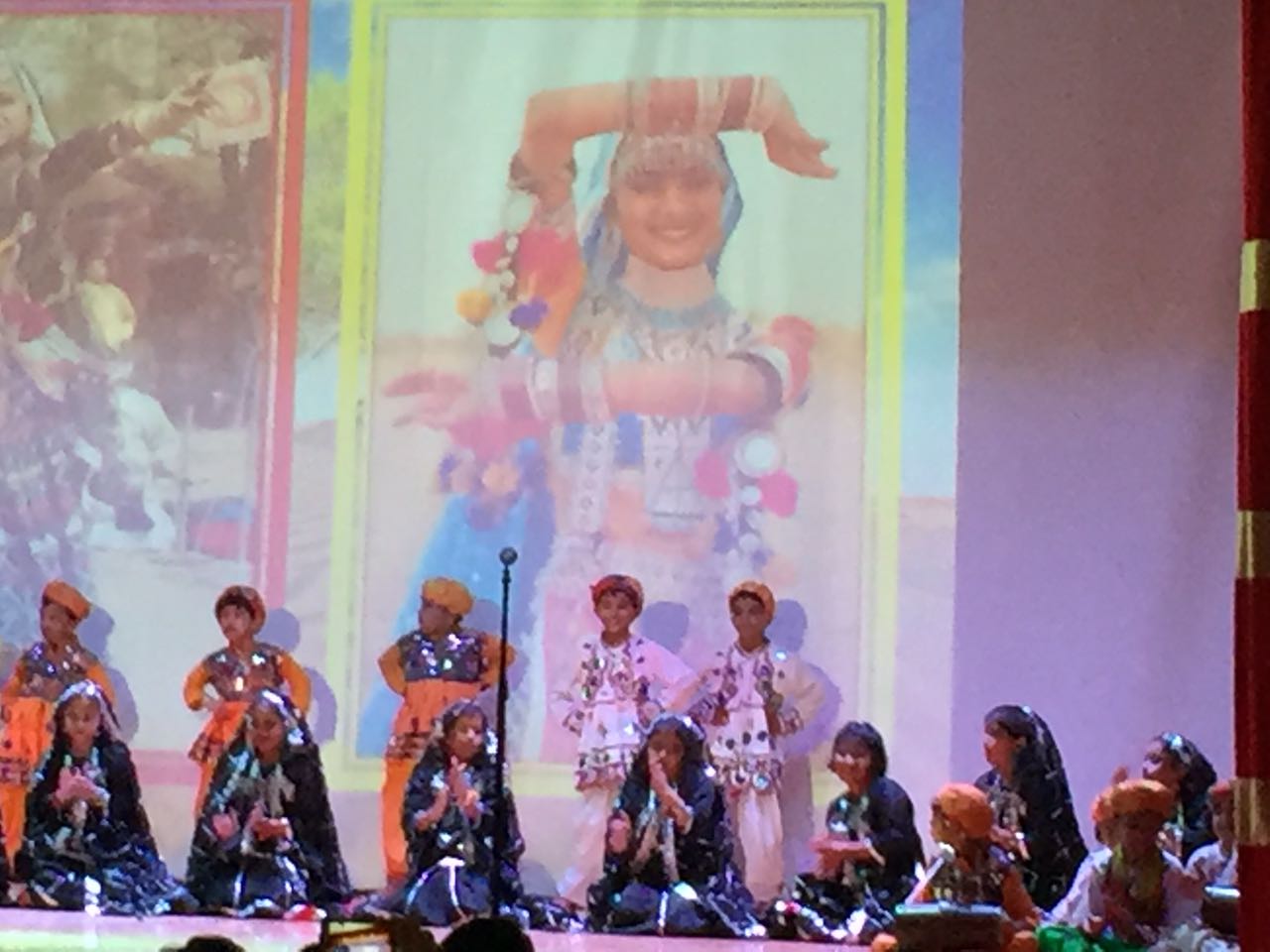 